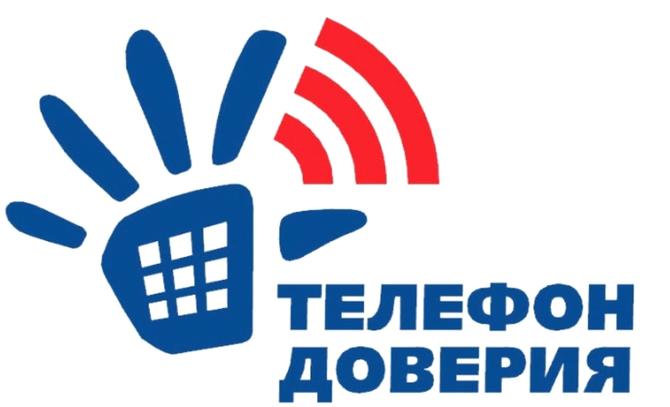 Телефон доверия – это не только доступный вид психологической помощи детям и подросткам, но и путь восстановления личности через восстановление доверия.В сентябре 2010 года в Российской Федерации Фондом поддержки детей, находящихся в трудной жизненной ситуации, совместно с субъектами Российской Федерации введен единый общероссийский номер детского телефона доверия 8-800-2000-122. У каждого человека иногда случаются проблемы. Телефон доверия дает возможность в такой ситуации получить поддержку, быть понятым и принятым, разобраться в том, что происходит  в спокойной обстановке и в разговоре с доброжелательным человеком и решить, какие шаги сделать.Телефон доверия открыт для каждого человека. Не имеет значения возраст, место жительства, состояние здоровья звонящего. Любой человек имеет право быть принятым, выслушанным и получить помощь.При звонке на этот номер в любом населенном пункте Российской Федерации со стационарных или мобильных телефонов дети, подростки и их родители могут получить экстренную психологическую помощь.Квалифицированные специалисты готовы помочь в разрешении трудностей, возникающих в школе, на улице и дома. Психологи 
проконсультируют по вопросам детско-родительских и детско-детских отношений, межличностных конфликтов и другим проблемам.Конфиденциальность и бесплатность – два основных принципа работы Детского телефона доверия. Это означает, что каждый ребенок и родитель может анонимно и бесплатно получить психологическую помощь и тайна его обращения на телефон доверия гарантируется.Комиссия по делам несовершеннолетних и защите их прав администрации Нижнеилимского муниципального района